REQUERIMENTO DE MATRÍCULAAluno RegularSEMESTRE: 1/2023  NO CURSO (renovação).X  EM DISCIPLINA(S):Obs.:_________________________________________________________________________________________________________________________________________________________________________________________________________________________________________________________________	Declaro estar ciente das Normas Gerais e do Regulamento Interno do Programa de Pós-Graduação em Rede Nacional para o Ensino das Ciências Ambientais.Maringá,       de agosto de 2023._______________________________				_______________________________Assinatura do(a) Orientador(a)          				Assinatura do (a) Discente1. IDENTIFICAÇÃONOME: RA nºNÍVEL:    X MESTRADOANO DE INGRESSO:ANO DE INGRESSO:ORIENTADOR:2. MATRÍCULA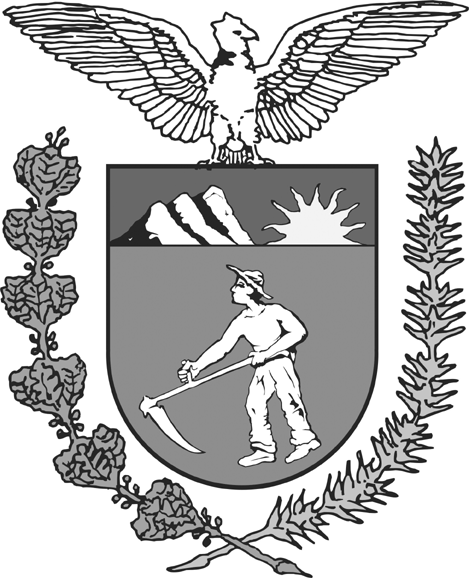 Créditos de disciplinas concluídos - Fase de Elaboração de Dissertação/TeseCÓDIGONOME DA DISCIPLINAObrigatória/EletivaCRED.DCI4002Gestão AmbientalObrigatória03DCI4003Interdisciplinaridade em Ciências AmbientaisObrigatória03DCI4004Metodologia Científica e Desenvolvimento de Projetos em Educação nas Ciências AmbientaisObrigatória03DCI4019Planejamento de Projetos em Educação AmbientalEletiva03Total de créditosTotal de créditosTotal de créditos12